Трудовая деятельность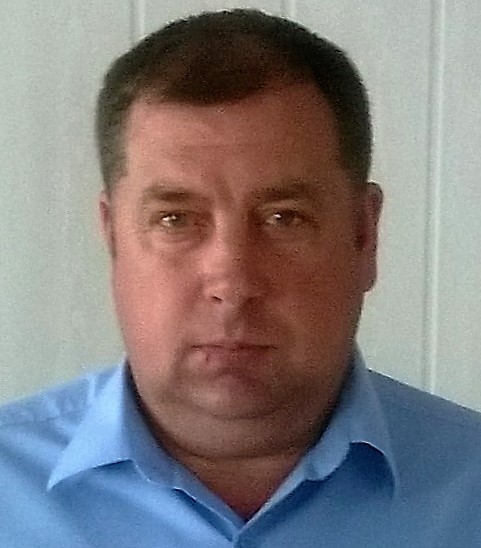 СПРАВКАКислов Валерий ИвановичДолжность: И.о главы администрации Кочелаевского сельского поселения Ковылкинского муниципального района Дата рождения: 15 июня 1964 годаМесто рождения: с. Пушкино Инсарского района Мордовской АССРНациональность: русскийОбразование:высшее , . – Мордовский государственный университет им. Н.П. Огарева «Бухгалтерский учет»Является ли депутатом выборных органов власти:депутат Совета депутатов Кочелаевского сельского поселения Ковылкинского муниципального района шестого созываГосударственные награды:.заведующий мастерскими и автопарка колхоза «Союз». С .главный инженер ЗАО «Мордовский Бекон Ковылкино» С 2007 – .заведующий банно-прачечным комплексом ГОШИ «Кочелаевской школы-интернат».С октября 2014 года по январь 2016председатель СПОК «Кочелаевский». С  18.01.2016 г. По настоящее времяИ.о главы администрации Кочелаевского сельского поселения Ковылкинского муниципального районаПартийная принадлежность:Семейное положение:Партийная принадлежность:Семейное положение:член партии «ЕДИНАЯ РОССИЯсупруга – Кислова Татьяна Ивановнсын – Кислов Алексей Валерьевичсын – Кислов Евгений ВалерьевичКонтактный телефон:Контактный телефон:Тел./факс: 898700696338 83453 2-45-11 (рабочий телефон)